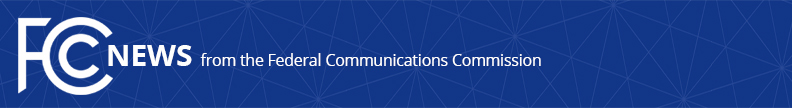 Media Contact:Austin BonnerAustin.Bonner@fcc.govFor Immediate ReleaseSTATEMENT OF COMMISSIONER GEOFFREY STARKS ON LEADERSHIP TRANSITIONWASHINGTON, January 21, 2020—Today, President Biden announced that he has designated Jessica Rosenworcel acting Chairwoman of the Federal Communications Commission.  In response, Commissioner Starks issued the following statement:“Congratulations to my friend and colleague Jessica Rosenworcel on her designation as acting Chairwoman of the Federal Communications Commission.  For many years, Jessica has been a passionate advocate for bringing the benefits of broadband to all Americans—particularly our children.  Her designation comes at a critical juncture for the Commission, as COVID-19 has made bold action to end internet inequality more vital than ever.  I look forward to working with her to close the digital divide and on the wide range of pressing issues facing the Commission.”###Office of Commissioner Geoffrey Starks: (202) 418-2500 ASL Videophone: (844) 432-2275 TTY: (888) 835-5322 Twitter: @GeoffreyStarks www.fcc.gov/about/leadership/geoffrey-starks This is an unofficial announcement of Commission action. Release of the full text of a Commission order constitutes official action. See MCI v. FCC, 515 F.2d 385 (D.C. Cir. 1974).